2026 Bangladesh Holidays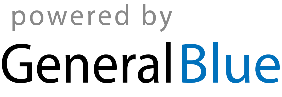 Bangladesh 2026 CalendarBangladesh 2026 CalendarBangladesh 2026 CalendarBangladesh 2026 CalendarBangladesh 2026 CalendarBangladesh 2026 CalendarBangladesh 2026 CalendarBangladesh 2026 CalendarBangladesh 2026 CalendarBangladesh 2026 CalendarBangladesh 2026 CalendarBangladesh 2026 CalendarBangladesh 2026 CalendarBangladesh 2026 CalendarBangladesh 2026 CalendarBangladesh 2026 CalendarBangladesh 2026 CalendarBangladesh 2026 CalendarBangladesh 2026 CalendarBangladesh 2026 CalendarBangladesh 2026 CalendarBangladesh 2026 CalendarBangladesh 2026 CalendarJanuaryJanuaryJanuaryJanuaryJanuaryJanuaryJanuaryFebruaryFebruaryFebruaryFebruaryFebruaryFebruaryFebruaryMarchMarchMarchMarchMarchMarchMarchSuMoTuWeThFrSaSuMoTuWeThFrSaSuMoTuWeThFrSa123123456712345674567891089101112131489101112131411121314151617151617181920211516171819202118192021222324222324252627282223242526272825262728293031293031AprilAprilAprilAprilAprilAprilAprilMayMayMayMayMayMayMayJuneJuneJuneJuneJuneJuneJuneSuMoTuWeThFrSaSuMoTuWeThFrSaSuMoTuWeThFrSa12341212345656789101134567897891011121312131415161718101112131415161415161718192019202122232425171819202122232122232425262726272829302425262728293028293031JulyJulyJulyJulyJulyJulyJulyAugustAugustAugustAugustAugustAugustAugustSeptemberSeptemberSeptemberSeptemberSeptemberSeptemberSeptemberSuMoTuWeThFrSaSuMoTuWeThFrSaSuMoTuWeThFrSa1234112345567891011234567867891011121213141516171891011121314151314151617181919202122232425161718192021222021222324252626272829303123242526272829272829303031OctoberOctoberOctoberOctoberOctoberOctoberOctoberNovemberNovemberNovemberNovemberNovemberNovemberNovemberDecemberDecemberDecemberDecemberDecemberDecemberDecemberSuMoTuWeThFrSaSuMoTuWeThFrSaSuMoTuWeThFrSa1231234567123454567891089101112131467891011121112131415161715161718192021131415161718191819202122232422232425262728202122232425262526272829303129302728293031Feb 21	Language Martyrs’ DayMar 17	Mujib’s Birthday & Children’s DayMar 20	End of Ramadan (Eid al-Fitr)Mar 25	Genocide Remembrance DayMar 26	Independence DayApr 14	Bengali New Year’s DayMay 1	May DayMay 19	Buddha’s BirthdayMay 27	Feast of the Sacrifice (Eid al-Adha)Jun 25	Day of AshuraAug 15	National Mourning DayAug 24	Krishna JanmashtamiAug 25	Birthday of Muhammad (Mawlid)Oct 8	Durga PujaNov 21	Armed Forces DayDec 14	Martyred Intellectuals DayDec 16	Victory DayDec 25	Christmas Day